ACCOUNTING DOCUMENT REQUESTon payment of administrative service feeBilling name:     ……………………………………………………...Billing address:     ……………………………………………………...Mailing address:     ……………………………………………………...Payment date:       year        month        dayPayment method: bank terminal / postal cheque (underline as appropriate)Payment slip number: (reference number, or cheque identifier)     ……………………………………………………...Amount paid:      …………………………………Date:       year       month       day								………………………………….										signaturePlease note that the accounting document will be sent to the postal address supplied within 15 days by way of post.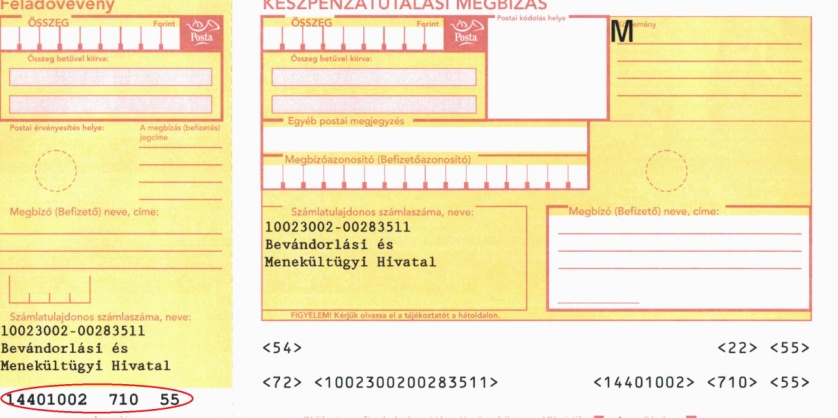 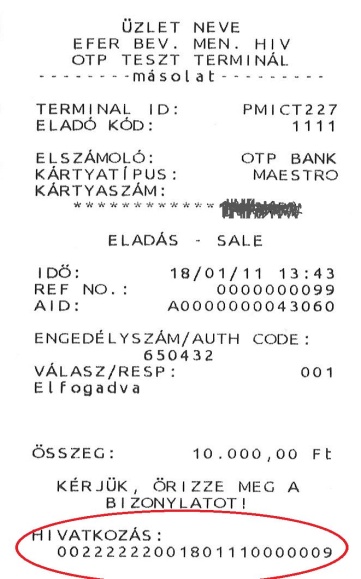 